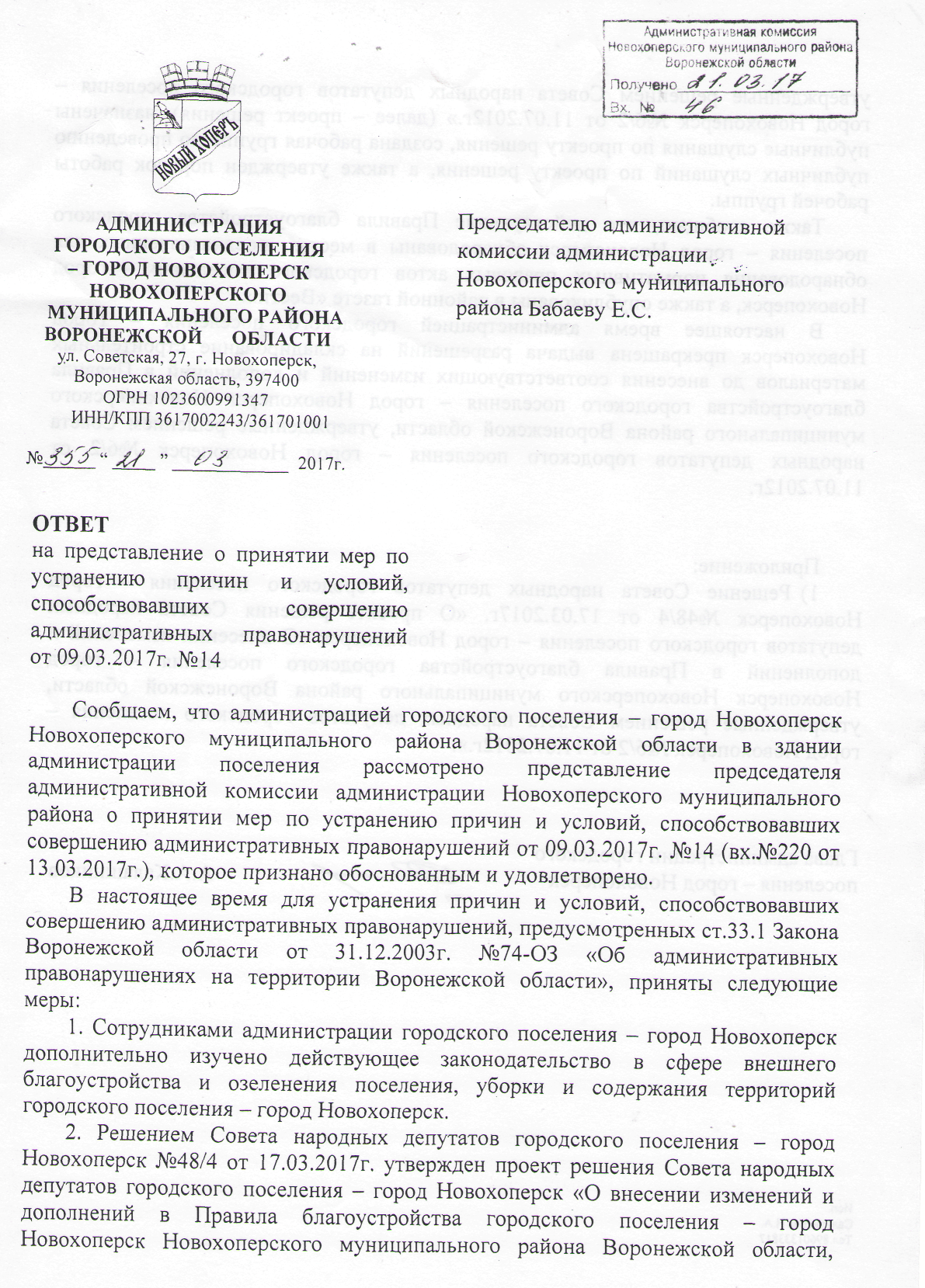 \ъ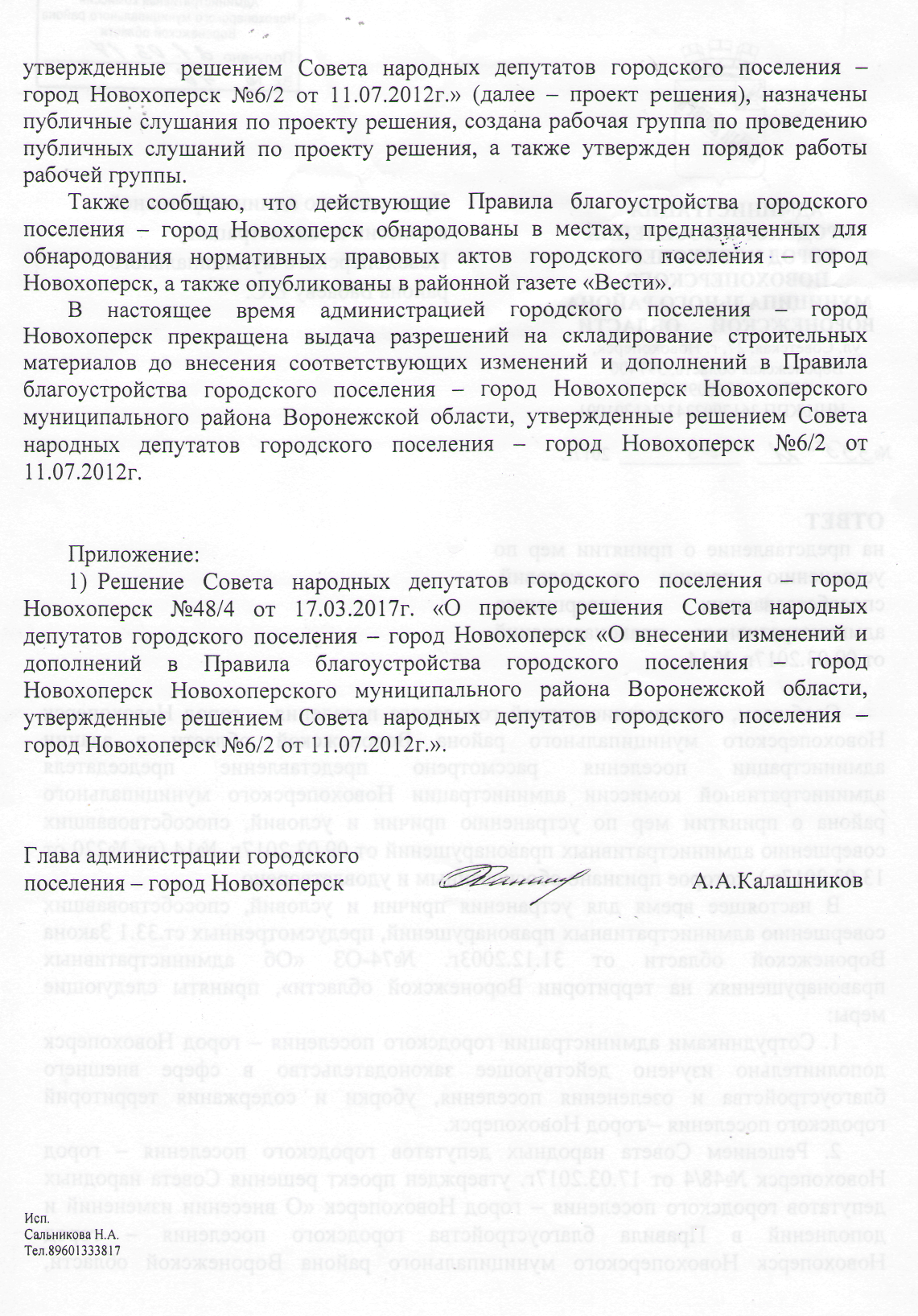 